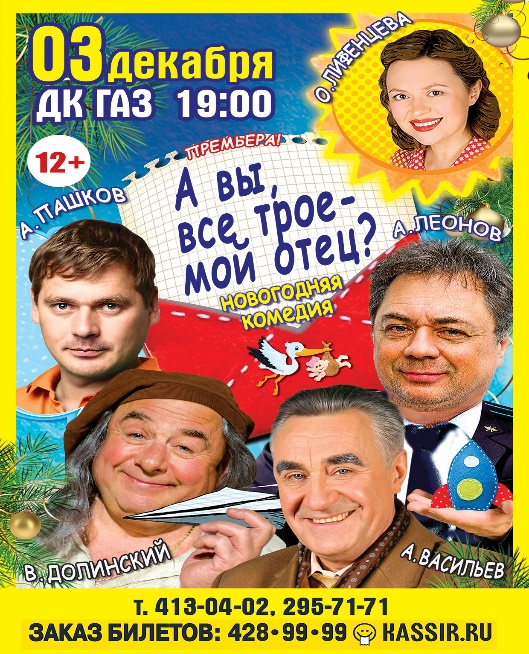 Спектакль  «А вы все ТРОЕ –мой отец?»В ролях:Народный артист Анатолий Васильев, Заслуженный артист Андрей Леонов, Заслуженный артист Владимир Долинский, Ольга Лифенцева, Александр ПашковПродолжительность спектакля 2 часа с антрактом.- Знакомься, дорогой, это мой папа!- Как, и этот тоже?!... О своем отце Настя знала лишь то, что он - герой короткого курортного романа ее матери. Поэтому публикуя в газете не отправленое мамой письмо, девушка рассчитывала только на чудо... Однако чудес много не бывает, и однажды на пороге Настиного дома один за другим стали появляться... отцы, да еще какие!.. Что было дальше и чем закончится эта история Вы узнаете, посмотрев наш замечательный спектакль!Приобрести билеты  со скидкой можно в  кассах № 2, № 5  «Билет –НН»(ДК ГАЗ)    при предъявлении профсоюзного купонаВыдача купонов в районном комитете профсоюза образования   Приложение: план расположения мест с указанием цен (без скидки)                                                       в зрительном зале ДК ГАЗСправки по тел. 292 23 20, 297 17 98Автозаводская районная организация Нижегородской областной организации Профессионального союза работников    народного образования и науки РФ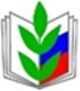 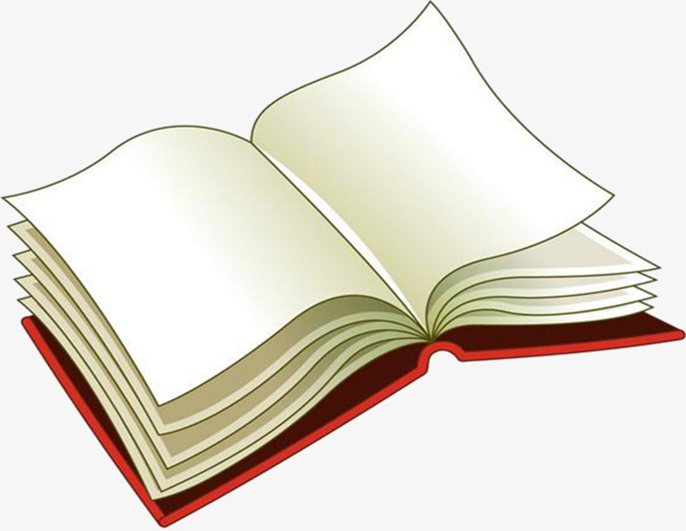 